Formulaire de commande pour les vignettes entreprises partenaires LIFT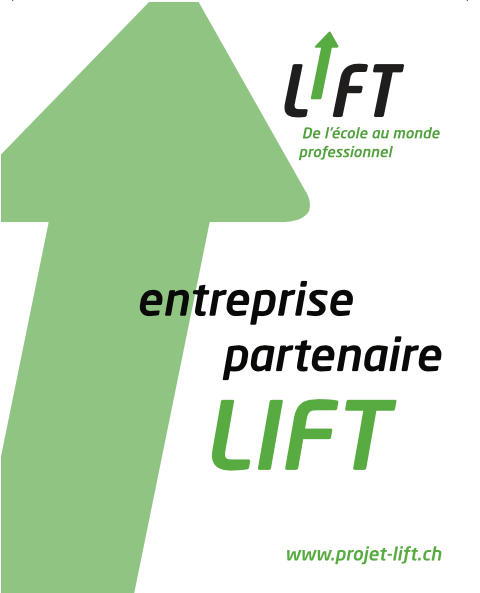 Grâce à cette vignette, vous permettez de valoriser l’engagement des entreprises accueillantes qui sont identifiées comme entreprises partenaires LIFT.Veuillez nous envoyer le formulaire de commande complété par e-mail à info@projet-lift.ch ou par courrier au Centre de compétences LIFT. L'envoi a lieu dans les 10 jours avec la facture à l'adresse de livraison indiquée.Coûts: CHF 1.00 (participation aux frais) est facturé par vignette (frais d’envoi inclus).----------------------------------------------------------------------------------------------------------------------------------------CommandeJe commande       (numéro) des vignettes «entreprise partenaire LIFT». Adresse de livraison:École			     	 
Nom, Prénom		     
Rue			     
Code postal, lieu	     
Tél.			     
Email			     Adresse de facturation (seulement à remplir si elle ne correspond pas à l’adresse de livraison): Institution		     	 
Nom, Prénom		     
Adresse supp.		     
Rue			     
Code postal, lieu	     Lieu, date 		     